Cruzeiro Skorpios III - 2020 / 2021Rota Kaweskar 6 dias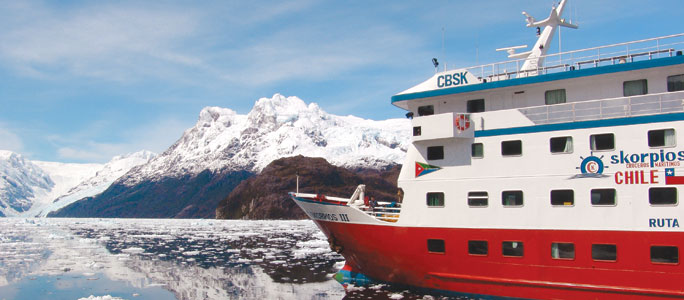 A proposta é irresistível: navegar pelos campos gelados da Patagônia Chilena e vislumbrar arquipélagos, glaciares e aldeias míticas com conforto cinco-estrelas. Bem-vindo aos cruzeiros Skorpios. Conhecidos pela excelência dos serviços e das instalações e pelo clima familiar a bordo, os navios da frota propõem fazer explorações instigantes e brindar a experiência com muitas delícias típicas patagônicas. Na rota Chonos, percorra a região dos Lagos e incontáveis ilhas remotas. A jornadaserá inesquecível!1º dia - Puerto NatalesEmbarque no M/N Skorpios III até 16h00. Às 17h00, partida com destino aos canais patagônicos, AngosturaKirke, Canal Morla e Vicuña, Seno Unión, Collinwood e Sarmiento. Coquetel de boas-vindas.2º dia - Glaciar Amalia - Glaciar El Brujo - Fiorde CalvoChegada ao Glaciar Amália às 08h00 e aproximação do cruzeiro para uma vista panorâmica da geleira. Logo após, navegação rumo ao Glaciar El Brujo, se as condições climáticas permitirem, desembarque para contemplar a geleira de um rochedo nas proximidades. Às 12h30, saída do cruzeiro com destino ao Fiorde Calvo parapasseio a bordo do quebra-gelo Capitão Constantino, visitando os glaciares Fernando, Capitão Constantino e Alípio, entre outros. Às 18h30, partida rumo ao Fiorde de LasMontañas.3º dia - Fiorde de las Montañas - Glaciar Bernal - Glaciar HermanPela manhã, navegação através do Fiorde de lasMontañas, onde cinco pequenos glaciares se deslocam do alto da Cordilheira Sarmiento até o mar. Desembarque ao chegar ao Glaciar Bernal e caminhada pela vegetação até sua base para apreciar sua beleza e seus coloridos blocos de gelo. Visita aos Glaciares Alsina e Paredes. Jantar e festa de despedida. Chegada a Puerto Natales.4° dia - Puerto NatalesApós café da manhã, desembarque entre 8h00 e 9h30.Saídas 2020 - 2021 / Terças-feirasSaídas 2020 - 2021 / Sextas-feiras* Embarques em Dezembro 2020: 21, 28, 24, 31Validade:  Set 2020 a Abr 2021 (Preços por pessoa em US$)Noite adicional:Hospedagem no cruzeiro na noite de segunda-feira:  US$ 370,00 por pessoa - inclui jantar e café da manhã, tour ao Parque Nacional Torres del Paine e Cueva del Milodon.ouHospedagem no hotel Remota ou similar na noite de quinta-feira: US$ 350,00 por pessoa - inclui jantar e café da manhã, tour ao Parque Nacional Torres delPaine e Cueva del Milodon. Observações:Traslados Aeroporto de Punta Arenas a Puerto Natales e vice-versa - US$ 85 por pessoa
Traslados Aeroporto de Puerto Natales ao Terminal SKorpios e vice-versa - US$ 26 por pessoaTaxa portuária: US$ 40,00 por pessoaPolítica de crianças:Crianças entre 1 e 5 anos: grátis, compartindo a cama com adultoCrianças a partir de 6 anos: tarifa normalO cruzeiro inclui:3 noites no cruzeiro M/N Skorpios IIITodas as refeiçõesOpen Bar (todas as bebidas)Explorações terrestres com guias especializadosO cruzeiro não inclui:Despesas de caráter pessoal, gorjetas, telefonemas, etcTaxa portuáriaTraslados em Puerto MonttPasseios opcionaisQualquer item que não esteja no programaDocumentação necessária para portadores de passaporte brasileiro:Passaporte: com validade mínima de 6 meses ou carteira de identidade original e em bom estado de conservação (não é válido carteira de habilitação ou classista)Visto: não é necessário visto para o ChileVacina: não é necessário Valores em dólares americanos por pessoa, sujeitos à disponibilidade e alteração sem aviso prévio.01/04/2020Baixa TemporadaAlta TemporadaOut 2020: 20, 27Jan 2020: 05,12, 19, 26Nov 2020: 03, 10, 17, 24Fev 2020: 02, 09, 16, 23Dez 2020: 01, 08, 15Mar 2021: 02, 09, 16, 23, 30Abr 2021:  06, 13, 20Baixa TemporadaAlta TemporadaOut 2020: 16, 23, 30Jan 2020: 08, 15, 22, 29Nov 2020: 06, 13, 20, 27Fev 2020: 05, 12, 19, 26Dez 2020: 04, 11, 18Mar 2021: 05, 12, 19, 26Abr 2021:  02, 09, 16DecksDecksAtenasAcropolisParthenonOlympoAthosCabineTemporadaSinglebaixaUS$ 2.800SinglealtaUS$ 3.070Dupla InternabaixaUS$ 1.870Dupla InternaaltaUS$ 2.050Dupla ExternabaixaUS$ 1.995US$ 1.985US$ 2.105Dupla ExternaaltaUS$ 2.175US$ 2.145US$ 2.285DuplaMatrimonialbaixaUS$ 2.200DuplaMatrimonialaltaUS$ 2.380Suíte JuniorbaixaUS$ 2.320Suíte JunioraltaUS$ 2.500Suíte MasterbaixaUS$ 2.520Suíte MasteraltaUS$ 2.800Cama Adicbaixa    US$  1.000US$ 1.100US$ 1.100US$ 1.250US$ 1.250Cama AdicaltaUS$ 1.120US$ 1.220US$ 1.200US$1.380US$ 1.380